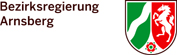 
Antrag auf Erteilung der Genehmigung für einen Gelegenheitsverkehrnach dem Personenbeförderungsgesetz (PBefG)  Mietomnibusverkehr		 Ausflugsfahrten mit KOM	  Ferienziel-Reisen mit KOM	(§ 49 Abs. 1 PBefG)	(§ 48 Abs. 1 PBefG)	(§ 48 Abs. 2 PBefG)Anlage 1Eigenkapitalbescheinigung zum Nachweis der finanziellen Leistungsfähigkeit nach Art. 7 Verordnung (EG) Nr. 1071/2009Auf Grund der vorgelegten Unterlagen wird hiermit das ausgewiesene Eigenkapital bestätigt. Von der Ordnungsmäßigkeit der Unterlagen habe ich mich/haben wir uns überzeugt.* Darf zum Zeitpunkt der Antragstellung nicht länger als 1 Jahr zurückliegen.- 1 -Zusatzbescheinigung zum Nachweis der finanziellen Leistungsfähigkeit im gewerblichen PersonenverkehrDem Eigenkapital, das nach Artikel 7 Abs. 1 der Verordnung (EG) Nr. 1071/2009 anhand von geprüften Jahresabschlüssen nachzuweisen ist, können folgende Beträge hinzugerechnet werden: Die oben aufgeführten Beträge wurden dem Unterzeichner sowohl dem Grunde als auch in der Höhe - 2 -Anlage 2FahrzeugaufstellungAnzahl der KOM, mit denen Personenbeförderung durchgeführt wird (Gelegenheits-, Linien-, Sonderlinienverkehr sowie Verkehre, die § 1 S. 1 Nr. 4 der Freistellungs-Verordnung unterliegen) sowie Anzahl der Fahrzeuge zwischen 2,5 – 3,5 toBezirksregierungDezernat 25Seibertzstraße 159821 ArnsbergServicezeiten bei der Bezirksregierung Arnsberg:von 8.30 – 12.00 Uhr und 13.30 – 16.00 Uhr, freitags bis 14.00 UhrBezirksregierungDezernat 25Seibertzstraße 159821 ArnsbergBezirksregierungDezernat 25Seibertzstraße 159821 ArnsbergHinweise: Ihr Antrag wird in einfacher Ausfertigung sowie per E-Mail an das Postfach personenbefoerderung@bra.nrw.de benötigt.
Zutreffendes bitte ankreuzen  oder ausfüllen.
Die personenbezogenen Daten dieses Antrages werden aufgrund von § 12 PBefG erhoben. Reicht der vorgesehene Platz nicht aus, sind Beiblätter zu verwenden, die als Anlagen gekennzeichnet sind.Aktenzeichen der Bezirksregierung: 1.Name / Firma des Antragstellers (genaue Bezeichnung des Unternehmens)Name / Firma des Antragstellers (genaue Bezeichnung des Unternehmens)Name / Firma des Antragstellers (genaue Bezeichnung des Unternehmens)Name / Firma des Antragstellers (genaue Bezeichnung des Unternehmens)Name / Firma des Antragstellers (genaue Bezeichnung des Unternehmens)Name / Firma des Antragstellers (genaue Bezeichnung des Unternehmens)Name / Firma des Antragstellers (genaue Bezeichnung des Unternehmens)1.Betriebssitz (PLZ, Ort, Straße, Hausnummer)Betriebssitz (PLZ, Ort, Straße, Hausnummer)Betriebssitz (PLZ, Ort, Straße, Hausnummer)Betriebssitz (PLZ, Ort, Straße, Hausnummer)Betriebssitz (PLZ, Ort, Straße, Hausnummer)Betriebssitz (PLZ, Ort, Straße, Hausnummer)Betriebssitz (PLZ, Ort, Straße, Hausnummer)1.TelefonMobilMobilTelefaxTelefaxE-MailE-Mail1.Rechtsform des Unternehmens       Rechtsform des Unternehmens       Rechtsform des Unternehmens       Rechtsform des Unternehmens       Rechtsform des Unternehmens       Rechtsform des Unternehmens       Rechtsform des Unternehmens       1.Umsatzsteuer-Identifikationsnummer:      Umsatzsteuer-Identifikationsnummer:      Umsatzsteuer-Identifikationsnummer:      Umsatzsteuer-Identifikationsnummer:      Anzahl der beschäftigten Personen im Unternehmen:      Anzahl der beschäftigten Personen im Unternehmen:      Anzahl der beschäftigten Personen im Unternehmen:      2.Angaben über den / die Inhaber /Vorstand/ den Geschäftsführer/die GeschäftsführerinAngaben über den / die Inhaber /Vorstand/ den Geschäftsführer/die GeschäftsführerinAngaben über den / die Inhaber /Vorstand/ den Geschäftsführer/die GeschäftsführerinAngaben über den / die Inhaber /Vorstand/ den Geschäftsführer/die GeschäftsführerinAngaben über den / die Inhaber /Vorstand/ den Geschäftsführer/die GeschäftsführerinAngaben über den / die Inhaber /Vorstand/ den Geschäftsführer/die GeschäftsführerinAngaben über den / die Inhaber /Vorstand/ den Geschäftsführer/die Geschäftsführerin2.a) Name (ggf. auch Geburtsname)	Vorname(n)a) Name (ggf. auch Geburtsname)	Vorname(n)a) Name (ggf. auch Geburtsname)	Vorname(n)a) Name (ggf. auch Geburtsname)	Vorname(n)a) Name (ggf. auch Geburtsname)	Vorname(n)a) Name (ggf. auch Geburtsname)	Vorname(n)a) Name (ggf. auch Geburtsname)	Vorname(n)2.Wohnsitz (PLZ, Ort, Straße, Hausnummer)Wohnsitz (PLZ, Ort, Straße, Hausnummer)Wohnsitz (PLZ, Ort, Straße, Hausnummer)Wohnsitz (PLZ, Ort, Straße, Hausnummer)Wohnsitz (PLZ, Ort, Straße, Hausnummer)Wohnsitz (PLZ, Ort, Straße, Hausnummer)Wohnsitz (PLZ, Ort, Straße, Hausnummer)2.Funktion im Unternehmen       Funktion im Unternehmen       Funktion im Unternehmen       Funktion im Unternehmen       Funktion im Unternehmen       Funktion im Unternehmen       Funktion im Unternehmen       2.FamilienstandFamilienstandGeburtstagGeburtstagGeburtsortGeburtsortStaatsangehörigkeitb) Name (ggf. auch Geburtsname)	Vorname(n)b) Name (ggf. auch Geburtsname)	Vorname(n)b) Name (ggf. auch Geburtsname)	Vorname(n)b) Name (ggf. auch Geburtsname)	Vorname(n)Wohnsitz (PLZ, Ort, Straße, Hausnummer)Wohnsitz (PLZ, Ort, Straße, Hausnummer)Wohnsitz (PLZ, Ort, Straße, Hausnummer)Wohnsitz (PLZ, Ort, Straße, Hausnummer)Funktion im Unternehmen       Funktion im Unternehmen       Funktion im Unternehmen       Funktion im Unternehmen       FamilienstandGeburtstagGeburtsortStaatsangehörigkeit3.3.Angaben über den Verkehrsleiter nach Art. 4 Verordnung (EG) Nr. 1071/2009Angaben über den Verkehrsleiter nach Art. 4 Verordnung (EG) Nr. 1071/2009Angaben über den Verkehrsleiter nach Art. 4 Verordnung (EG) Nr. 1071/2009Angaben über den Verkehrsleiter nach Art. 4 Verordnung (EG) Nr. 1071/20093.3.Name (ggf. auch Geburtsname)	Vorname(n)Name (ggf. auch Geburtsname)	Vorname(n)Name (ggf. auch Geburtsname)	Vorname(n)Name (ggf. auch Geburtsname)	Vorname(n)3.3.Wohnsitz (PLZ, Ort, Straße, Hausnummer)Wohnsitz (PLZ, Ort, Straße, Hausnummer)Wohnsitz (PLZ, Ort, Straße, Hausnummer)Wohnsitz (PLZ, Ort, Straße, Hausnummer)3.3.Stellung im Unternehmen (Aufgabengebiet)Stellung im Unternehmen (Aufgabengebiet)Stellung im Unternehmen (Aufgabengebiet)Stellung im Unternehmen (Aufgabengebiet)3.3.FamilienstandGeburtstagGeburtsortStaatsangehörigkeit3.3.Soweit ein externer Verkehrsleiter nach Art. 4 Abs. 2 Verordnung (EG) Nr. 1071/2009 benannt wird (Arbeitsvertrag ist beizufügen
- siehe auch Nr. 7 des Antrags):
Leitet der Verkehrsleiter auch die Verkehrstätigkeiten anderer Verkehrsunternehmen?	 ja	 nein
Falls ja:a) von höchstens 4 Unternehmen		 ja	 nein

b) mit zusammengenommen höchstens 50 Fahrzeugen		 ja	 neinSoweit ein externer Verkehrsleiter nach Art. 4 Abs. 2 Verordnung (EG) Nr. 1071/2009 benannt wird (Arbeitsvertrag ist beizufügen
- siehe auch Nr. 7 des Antrags):
Leitet der Verkehrsleiter auch die Verkehrstätigkeiten anderer Verkehrsunternehmen?	 ja	 nein
Falls ja:a) von höchstens 4 Unternehmen		 ja	 nein

b) mit zusammengenommen höchstens 50 Fahrzeugen		 ja	 neinSoweit ein externer Verkehrsleiter nach Art. 4 Abs. 2 Verordnung (EG) Nr. 1071/2009 benannt wird (Arbeitsvertrag ist beizufügen
- siehe auch Nr. 7 des Antrags):
Leitet der Verkehrsleiter auch die Verkehrstätigkeiten anderer Verkehrsunternehmen?	 ja	 nein
Falls ja:a) von höchstens 4 Unternehmen		 ja	 nein

b) mit zusammengenommen höchstens 50 Fahrzeugen		 ja	 neinSoweit ein externer Verkehrsleiter nach Art. 4 Abs. 2 Verordnung (EG) Nr. 1071/2009 benannt wird (Arbeitsvertrag ist beizufügen
- siehe auch Nr. 7 des Antrags):
Leitet der Verkehrsleiter auch die Verkehrstätigkeiten anderer Verkehrsunternehmen?	 ja	 nein
Falls ja:a) von höchstens 4 Unternehmen		 ja	 nein

b) mit zusammengenommen höchstens 50 Fahrzeugen		 ja	 nein3.3.Die fachliche Eignung des Verkehrsleiters nach Art. 8 Verordnung (EG) Nr. 1071/2009 ist ausschließlich nachzuweisen durch eine 
Bescheinigung der Industrie- und Handelskammer (siehe auch Nr. 7 des Antrages).Die fachliche Eignung des Verkehrsleiters nach Art. 8 Verordnung (EG) Nr. 1071/2009 ist ausschließlich nachzuweisen durch eine 
Bescheinigung der Industrie- und Handelskammer (siehe auch Nr. 7 des Antrages).Die fachliche Eignung des Verkehrsleiters nach Art. 8 Verordnung (EG) Nr. 1071/2009 ist ausschließlich nachzuweisen durch eine 
Bescheinigung der Industrie- und Handelskammer (siehe auch Nr. 7 des Antrages).Die fachliche Eignung des Verkehrsleiters nach Art. 8 Verordnung (EG) Nr. 1071/2009 ist ausschließlich nachzuweisen durch eine 
Bescheinigung der Industrie- und Handelskammer (siehe auch Nr. 7 des Antrages).4.4.Sind Sie bereits Inhaber einer Gemeinschaftslizenz oder Genehmigung?	ja (Kopie beifügen) 		Gemeinschaftslizenz Nr.      		Genehmigung für       erteilt durch      	neinSind Sie bereits Inhaber einer Gemeinschaftslizenz oder Genehmigung?	ja (Kopie beifügen) 		Gemeinschaftslizenz Nr.      		Genehmigung für       erteilt durch      	neinSind Sie bereits Inhaber einer Gemeinschaftslizenz oder Genehmigung?	ja (Kopie beifügen) 		Gemeinschaftslizenz Nr.      		Genehmigung für       erteilt durch      	neinSind Sie bereits Inhaber einer Gemeinschaftslizenz oder Genehmigung?	ja (Kopie beifügen) 		Gemeinschaftslizenz Nr.      		Genehmigung für       erteilt durch      	nein5.5.Die Gültigkeitsdauer der beantragten Genehmigung soll betragen:Die Gültigkeitsdauer der beantragten Genehmigung soll betragen:Die Gültigkeitsdauer der beantragten Genehmigung soll betragen:Die Gültigkeitsdauer der beantragten Genehmigung soll betragen:5.5.  10 Jahre
  kürzere Geltungsdauer:       von      		bis        10 Jahre
  kürzere Geltungsdauer:       von      		bis        10 Jahre
  kürzere Geltungsdauer:       von      		bis        10 Jahre
  kürzere Geltungsdauer:       von      		bis      6.Anzahl der KOM, mit denen Personenbeförderung durchgeführt wird (Gelegenheits-, Linien-, Sonderlinienverkehr sowie Verkehre, die § 1 S. 1 Nr. 4 der Freistellungs-Verordnung unterliegen):Anzahl der Fahrzeuge zwischen 2,5 – 3,5 to:      Anzahl der KOM, mit denen Personenbeförderung durchgeführt wird (Gelegenheits-, Linien-, Sonderlinienverkehr sowie Verkehre, die § 1 S. 1 Nr. 4 der Freistellungs-Verordnung unterliegen):Anzahl der Fahrzeuge zwischen 2,5 – 3,5 to:      Anzahl der KOM, mit denen Personenbeförderung durchgeführt wird (Gelegenheits-, Linien-, Sonderlinienverkehr sowie Verkehre, die § 1 S. 1 Nr. 4 der Freistellungs-Verordnung unterliegen):Anzahl der Fahrzeuge zwischen 2,5 – 3,5 to:      Anzahl der KOM, mit denen Personenbeförderung durchgeführt wird (Gelegenheits-, Linien-, Sonderlinienverkehr sowie Verkehre, die § 1 S. 1 Nr. 4 der Freistellungs-Verordnung unterliegen):Anzahl der Fahrzeuge zwischen 2,5 – 3,5 to:      Anzahl der KOM, mit denen Personenbeförderung durchgeführt wird (Gelegenheits-, Linien-, Sonderlinienverkehr sowie Verkehre, die § 1 S. 1 Nr. 4 der Freistellungs-Verordnung unterliegen):Anzahl der Fahrzeuge zwischen 2,5 – 3,5 to:      7.Als Anlagen sind  im Original beizufügen (die mit einem    gekennzeichneten Anlagen sind stets erforderlich):7.	Nachweis der finanziellen Leistungsfähigkeit nach Art. 7 Verordnung (EG) Nr. 1071/2009 (siehe Anlage 1)	Fahrzeugaufstellung (siehe Anlage 2)	Letzten Untersuchungsbericht sowie letztes Prüfprotokoll für die Kraftomnibusse, die in der Fahrzeugaufstellung 	aufgeführt sind	Zulassungsbescheinigungen Teil I (Fahrzeugscheine) für die Kraftomnibusse, die in der Fahrzeugaufstellung aufgeführt 	sind	Unbedenklichkeitsbescheinigung der Gemeinde des Betriebssitzes über die steuerliche Zuverlässigkeit – nicht älter 	als drei Monate	Unbedenklichkeitsbescheinigung des Finanzamtes des Betriebssitzes über die steuerliche Zuverlässigkeit – nicht älter 	als drei Monate	Unbedenklichkeitsbescheinigung der zuständigen Stellen über die ordnungsgemäße Entrichtung der Beiträge zur 	Sozialversicherung sofern Sie eigene Beschäftigte haben (auch Minijobs) – nicht älter als drei Monate	Unbedenklichkeitsbescheinigung der Berufsgenossenschaft über die ordnungsgemäße Entrichtung der Beiträge
	– nicht älter als drei Monate	Nachweis der fachlichen Eignung für den Verkehrsleiter (siehe auch Nr. 3 des Antrags)	Polizeiliche/s Führungszeugnis/se (Belegart O oder P) für 
	– den/die Inhaber (bei Handelsgesellschaften für die Gesellschafter) / den Geschäftsführer/die Geschäftsführerin
	– den Verkehrsleiter   Auskunft aus dem Fahreignungsregister beim Kraftfahrtbundesamt (Anträge bei der Gemeinde oder im Internet) für
	– den/die Inhaber (bei Handelsgesellschaften für die Gesellschafter) / den Geschäftsführer/die Geschäftsführerin 
	– den Verkehrsleiter   Auskunft aus dem Gewerbezentralregister (Anträge bei der Gemeinde) für
	– den/die Inhaber (bei Handelsgesellschaften für die Gesellschafter) / den Geschäftsführer/die Geschäftsführerin
	– den Verkehrsleiter	– bei juristischen Personen auch für das Unternehmen (z.B. GmbH)	Sind Sie im Handelsregister eingetragen?		  ja	  nein
	Falls ja, ist der Handelsregisterauszug beizufügen. 	Arbeitsvertrag bei externem Verkehrsleiter (siehe auch Nr. 3 des Antrags)	Gewerbeanmeldung bei Ersterteilung	Bei einem Antrag auf Ersterteilung der Genehmigung durch eine GmbH:
	Gesellschafterliste
	Gesellschaftsvertrag
	Geschäftsführervertrag	Bei einem Antrag auf Wiedererteilung der Genehmigung durch eine GmbH:
	Haben sich Änderungen hinsichtlich der Gesellschafterliste,
	des Gesellschaftsvertrags, des Geschäftsführervertrags ergeben?				  ja	  nein
	Falls ja, die aktuelle Ausfertigung ist beizufügen.Die Genehmigungsbehörde behält sich die Vorlage weiterer Unterlagen nach § 12 Abs. 3 PBefG vor!8.Bemerkungen:

     9.Hinweise zum Datenschutz:Die Verwaltungsbehörde ist nach § 54c PBefG in Verbindung mit § 15 des Güterkraftverkehrsgesetzes (GüKG) in Verbindung mit Artikel 11 Absatz 2 der Verordnung (EG) Nr. 1071/2009 verpflichtet, Angaben über Inhaber von Berechtigungen für den gewerblichen Personenverkehr sowie über die Personen der geschäftsführungs- und vertretungsberechtigten Gesellschafter, der gesetzlichen Vertreter und des Verkehrsleiters in einem Unternehmen des Personenverkehrs einschließlich Angaben über die Bescheinigung der fachlichen Eignung des Verkehrsleiters nach Maßgabe des § 2 Absatz 1 der Verkehrsunternehmensdatei-Durchführungsverordnung (VUDat-DV) in Verbindung mit Artikel 16 Absatz 2 der Verordnung (EG) Nr. 1071/2009 an die Verkehrsunternehmensdatei beim Bundesamt für Güterverkehr zu übermitteln.Es wird darauf hingewiesen, dass die in § 2 Abs. 3 VUDat-DV in Verbindung mit Artikel 16 Absatz 2 der Verordnung (EG) Nr. 1071/2009 aufgeführten Informationen im öffentlich zugänglichen Bereich der Verkehrsunternehmensdatei gespeichert und für jedermann über das Internet unter www.verkehrsunternehmensdatei.de einsehbar sind.10.Ich versichere, dass ich die Angaben in diesem Antrag und in den beigefügten Anlagen, die Bestandteil dieses Antrages sind, nach bestem Wissen richtig und vollständig gemacht habe und dass ich die Hinweise zum Datenschutz zur Kenntnis genommen habe.
Das UnternehmenDas UnternehmenDas UnternehmenDas UnternehmenDas UnternehmenDas UnternehmenDas Unternehmenverfügt am Stichtag*verfügt am Stichtag*verfügt am Stichtag*über folgendes Eigenkapital:über folgendes Eigenkapital:über folgendes Eigenkapital:über folgendes Eigenkapital:I.KapitalKapitalKapitalKapitalII.KapitalrücklageKapitalrücklageKapitalrücklageKapitalrücklageIII.Gewinnrücklagen:Gewinnrücklagen:Gewinnrücklagen:Gewinnrücklagen:1.gesetzliche Rücklagegesetzliche Rücklagegesetzliche Rücklage2.Rücklage für eigene AnteileRücklage für eigene AnteileRücklage für eigene Anteile3.satzungsgemäße Rücklagensatzungsgemäße Rücklagensatzungsgemäße Rücklagen4.andere Gewinnrücklagenandere Gewinnrücklagenandere GewinnrücklagenIV.Gewinnvortrag/VerlustvortragGewinnvortrag/VerlustvortragGewinnvortrag/VerlustvortragGewinnvortrag/VerlustvortragV.Jahresüberschuss/JahresfehlbetragJahresüberschuss/JahresfehlbetragJahresüberschuss/JahresfehlbetragJahresüberschuss/JahresfehlbetragEigenkapitalEigenkapitalEigenkapitalEigenkapitalEigenkapital(Ort, Datum)(Stempel und Unterschrift einer zur unbeschränktengeschäftsmäßigen Hilfeleistung in Steuersachenbefugten Person oder Gesellschaft – § 3 StBerG –oder des Kreditinstitutes)für das Unternehmen1.Reserven imReserven imReserven imReserven ima)unbeweglichen Anlagevermögenb)beweglichen AnlagevermögenSumme2.Unbelastetes Privatvermögen des persönlich haftenden UnternehmersUnbelastetes Privatvermögen des persönlich haftenden UnternehmersUnbelastetes Privatvermögen des persönlich haftenden UnternehmersUnbelastetes Privatvermögen des persönlich haftenden UnternehmersUnbelastetes Privatvermögen des persönlich haftenden UnternehmersUnbelastetes Privatvermögen des persönlich haftenden Unternehmers2.2.a)GrundstückeVerkehrswert2.(Person)(Person)(Person)b)BankguthabenBankguthabenBankguthabenBankguthabenBankguthaben(Person)(Person)(Person)d)sonstige Vermögensgegenstände (bitte bezeichnen)sonstige Vermögensgegenstände (bitte bezeichnen)sonstige Vermögensgegenstände (bitte bezeichnen)sonstige Vermögensgegenstände (bitte bezeichnen)sonstige Vermögensgegenstände (bitte bezeichnen)(Person)(Person)(Person)Summe3.Zu Gunsten des Unternehmens beliehene Gegenstände des Privatvermögens der Gesellschafter:Zu Gunsten des Unternehmens beliehene Gegenstände des Privatvermögens der Gesellschafter:Zu Gunsten des Unternehmens beliehene Gegenstände des Privatvermögens der Gesellschafter:Zu Gunsten des Unternehmens beliehene Gegenstände des Privatvermögens der Gesellschafter:Zu Gunsten des Unternehmens beliehene Gegenstände des Privatvermögens der Gesellschafter:Zu Gunsten des Unternehmens beliehene Gegenstände des Privatvermögens der Gesellschafter:3.3.a)GrundstückeHöhe der Beleihung3.(Person)(Person)(Person)b)SicherungsübereignungenSicherungsübereignungenSicherungsübereignungenSicherungsübereignungenSicherungsübereignungen(Person)(Person)(Person)c)SicherungsabtretungenSicherungsabtretungenSicherungsabtretungenSicherungsabtretungenSicherungsabtretungen(Person)(Person)(Person)SummeGesamtsumme aus 1. bis 3.:Gesamtsumme aus 1. bis 3.:Gesamtsumme aus 1. bis 3.:Gesamtsumme aus 1. bis 3.:Gesamtsumme aus 1. bis 3.:nachgewiesen.nachgewiesen.plausibel gemacht. Stichtag ist der(Ort, Datum)(Stempel und Unterschrift einer zur unbeschränktengeschäftsmäßigen Hilfeleistung in Steuersachenbefugten Person oder Gesellschaft – § 3 StBerG –oder des Kreditinstitutes)Lfd. Nr.Amtliches KennzeichenSitzplätze